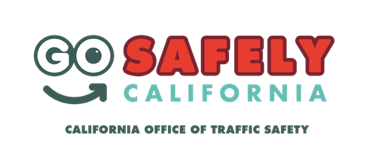 FOR IMMEDIATE RELEASE						 Citations Issued At Motorcycle Safety Enforcement Operation, Calif. –  cited  drivers and riders while conducting a motorcycle safety enforcement operation  drivers were cited for violations including speeding, improper turning, running a red light and other vehicle code violations The motorcycle safety enforcement operation aims at educating both motorcyclists and drivers on the rules of the road.“Motorcycles can be hard to spot, so it is important to always look twice for them before changing lanes,”   said. “Riders should also be careful and make themselves visible, so drivers know they are there.”In 2018, 488 motorcyclists were killed in crashes across the state. So far this year, motorcycle crashes have killed  people and injured  others in .Drivers should always check their mirrors and blind spots, especially when merging or changing lanes. Riders should wear brightly colored, protective clothing and keep their headlights on at all times, even during the day. Riders should also change lanes only when there is enough room and always wear a Department of Transportation compliant helmet. All motorcycle riders, regardless of skill level, are encouraged to enroll in the California Motorcyclist Safety Program. Training locations are available at http://www.californiamotorcyclist.com/.The next motorcycle safety enforcement operation will be  Funding for this program was provided by a grant from the California Office of Traffic Safety, through the National Highway Traffic Safety Administration.# # #